بسم الله الرحمن الرحيم 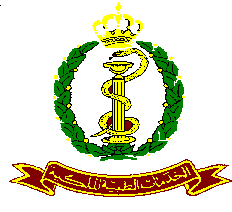 Jordanian Royal medical services Directorate Royal Medical Informatics TechnologyHere is the summarization of our needs to buy for our military hospitals for each:( Irbid, al-zarka’ and Amman )The summarization was done in quantities and the following features:1.1 Personal Computer System      QTY (81)1.2 Laser Printers Systems  QTY (30)1.3 Wristband Printers Systems   QTY (3)1.4 Scanners Approved List  QTY (3)Below is the list of scanners which compatible with our system:Fujitsu fi-7140Fujitsu fi-7240Fujitsu fi-7160Fujitsu fi-72601.5 Label Printers Systems   QTY (30)1.6 Barcode Scanners Systems  QTY (30)1.7 Workstations Systems  QTY (6)1.8 Business Laptops System  QTY (33)1.9  (VoiceDictation microphone)   QTY (6)USB microphone without barcode scanner.Hand-held microphone that supports Power Scribe Speech Recognition software by Nuance.Features simplified, thumb-control operation (for dictating, editing, navigating, and reviewing documents using speech recognition)Programmable buttonsIntegrated mouse functionality1.10 High resolution monitor 4MP QTY(3)   Technology : TFT AMLCD Dual Domain IPS or equivalent   Screen Size (Diagonal) : Minimum 28” (711 mm)   Resolution : 4MP color   Pixel Pitch : 0.2505 mm   Viewing Angle	Minimum : 170°   Response Time : Maximum 25ms   Brightness : Minimum 370 cd/m2   Calibrated : Minimum 250 cd/m2   DICOM Calibration : Automatic ,built in calibration    Display Card: To be included and certified for the mentioned Monitor.   Video Input : Dual Link DVI-D   Power Requirements : 200-240 V                Fan : Offered unit preferred to be fan-lessالشروط الخاصة:كافة المواد المقدمة يجب ان تكون جديدة 100%   وان يكون تــــــــاريخ الصنع ليس قبل عام 2020.أن تكون المواد معفاة من كافةالرسوم الجمركيه والضريبة العامة على المبيعات واية رسوم اوعوائد اخرى.يجب على الشركة بيان بلد المنشأ للأجهزة المعروضة.يسمح بتجزئة العطاء.تلتزم الشركة بتزويد القوات المساحة الاردنية بقطع الغيار اللازمة ولمدة عشر سنوات,  بعد انتهاء الكفالة المجانية , مقابل الثمن حسب الاسعار السائدة في حينه.على الشركة توضيح كل مواصفة من مواصفات العطاء بعرضها وارفاق ما يثبت ( كتالوجات وعرض الشركة ) بأن المواصفة متوفرة بالاجهزة المقدمة و تقديم Compliant Sheet مع ذكر رقم الصفحة بالكتالوج و العرض , مقابل كل مواصفة.يجب بيان نوع وموديل الجهاز المقدم .تسليم وتركيب المواد كافة في الخدمات الطبية الملكيةفي الموقع الذي تقرره شعبة تكنولوجيا المعلومات الطبية .في حال استبدال القرص الصلب  اثناء فترة الكفالة المجانية يتم استبداله بدون بديل وتحتفظ الخدمات الطبية الملكية بالقرص التالف.تلتزم الشركة المحال عليها العطاء بتنزيل كافة البرمجيات المطلوبة من ضمن العطاء .يجب ان تكون الاجهزة وكافة تفرعاتها اصلية BRAND NAMEوصالحة  .تلتزم الشركة المحال  بتقديم كامل المطلوب  شامل التركيب والتشغيل (turn-key solution ) بدون ان تتحمل الخدمات الطبية الملكية اي التزامات مالية جديدة .الكفالة المجانية 3 سنوات على جميع المواد.Operating systemFree Dos OSCertified & Compatible with Windows 10Form FactorMini Desktops (SFF or Microtower not accepted-The Case should mount behind the monitor)ProcessorIntel® Core™ i7-10700T (2 GHz Up To 4.5Ghz ,16MB cache, 8 Core)ChipsetIntel Q470 –VproMemory2 DIMM Slots8GB DDR4-2666 SODIMM (1x8GB) RAMStorage500 GB SSDVideo Integrated HD Graphics cardVGA, DVI Port, or HDMI PortAudioIntegrated Audio cardStereo Headphone/Microphone combo jackNetwork WLAN 802.11 a/g/n100/1,000 MBit/s Giga Network Wake on LANPower220 volt 50Hz Power Supply with UK Plug Power Cable must be Y Type (UK Plug (2M length) to 2 x IEC C13 sockets or the compatible socket with the devices (0.5m length), the cable will be used to connect the PC and the display unit to a single power source and must be compatible with the PC & Display unit power connectors.Mounting Mounting Kit to mount the PC unit on the screen KeyboardArabic & English imprinted USB KeyboardMouseUSB optical Scroll Mouse with padUSB Ports6 USB ( 5 Type-A +1 USB Type-C ),1 RJ-45 ,1 HDMI ,1 DP,               1 Audio in ,1 Audio out Optical drive DVD R/W.Display21" LED Monitor with similar input to the proposed Graphics output.SecurityChassis lock slotBrand/Country of originUSA, Europe, or Japan OnlyOr, Company is one of the top 5 PC Market share leaders in 2019.Warranty3 Year Hardware Service with 3 Year Next Business Day Onsite Service.Installation ServicesHardware and Software Onsite installation service (OS Image will be provided by EHS)OthersSystem Unit, Chassis, Motherboard, Monitor, Mouse and Keyboard are Same BrandPrint speed black (normal, A4)Up to 50 ppmPrint technologyLaserFirst Page out timeAs fast as 8 secResolutionUp to 1200 x 1200 dpiDuty cycle (monthly, A4)Up to 50,000 pagesConnectivity1 hi-speed USB 2.0 port, gigabit Ethernet 10/100 or higher and wireless network interfaceNetwork ReadyStandard (built-in Ethernet)System memory512 MBDoublesided PrintingAutomatic duplexPaper Trays2Paper handling standard, input50-sheet multipurpose tray 1, 250-sheet input tray 2Paper handling standard, output150-sheet output binStandard Media SizesA4; A5; A6SoftwareRemote monitoring softwareInstallation ServicesOnsite installation service shall be provided by vendor based on EHS requirements and termsOthersAll drivers and utilities should be included , USB cableWarrantyThree years warranty including labor and spare partsCompatibility with HAKEEM Program applicationsIf not tested before a test unit should be providedPrint methodDirect thermal only.Resolutionat least 203 dpi/8 dots per mm.Memory(Min): 4 MB Flash, 8 MB DRAM.Standard FeaturesMust be Instant Media Calibration – No Wasted mediaFonts“SWI000.fnt” font must be installed at printer memory cardProgramming Language:Compatible with ZPL. ZPL II, EBLCharactering CodingUTF 8ConnectivityOption 1: Internal Ethernet Card and USB 2.0WristbandThe printer shall be manufactured for Wristband and certified by manufacturer for that purpose Consumables The vendor shall propose the wristband media / rolls / cartridges options that match medical use purposes within the offer. Media cost will be used to calculate the TCO of the printer.WarrantyThree years warranty and on-site supportCompatibility with HAKEEM Program applicationsIf not tested before a test unit should be providedPrinter Classifications Industrial Printer.Print methodsDirect thermal and Thermal transfer.ResolutionAt least 203 dpi/8 dots per mm.Memory(Min): 4 MB Flash, 8 MB DRAM.Standard FeaturesLCD control panel.Media SensorTransmissive and reflective sensing sensors.Programming Language:Compatible with ZPL. ZPL II, EBLCharactering CodingUTF 8LanguagesPrinter must support and include Arabic languageConnectivityInternal Ethernet Card, and USB 2.0AccessoriesUSB 2.0 Cable 2 m length, Power Cord UK type fused SoftwareRemote monitoring softwarePowerAC 100-240 VInstallation ServicesOnsite installation service shall be provided by vendor based on EHS requirements and termsWarrantyThree years warranty and on-site supportCompatibility with Hakeem Program ApplicationsIf not tested before a test unit should be providedScan Element Frequency50HzScan Rate100 Scan second typicalPortUSBStandNot requiredWarrantyThree Years warranty and supportCompatibility with HakeemProposed unit must be compatible with EHS applications and labelsProcessorIntel Xeon E3-1225 v5 (3.3 GHz, 8 MB cache, 4 cores)Chipset  Intel C236Memory16 GB DDR4-2133 ECC SDRAM- 4 DIMM SlotsNetworkingIntel 10GbE NIC, Dual Port,Video CardIntel HD Graphics P530Expansion Slots1 PCIe Gen3 x16Expansion Slots1 PCIe Gen3 x4 (x4 connector)Expansion Slots1 PCIe Gen3 x4 (x16 connector)Expansion Slots1 PCIe Gen3 x1Expansion SlotsMust support all below cards:Expansion SlotsNVIDIA Quadro K420 (2 GB)NVIDIA NVS 310 (1 GB); NVIDIA NVS 315 (1 GB); NVIDIA NVS 510 (2 GB)AMD FirePro W2100 (2 GB); NVIDIA Quadro K420 (2 GB); NVIDIA Quadro K620 (2 GB)NVIDIA Quadro K2200 (4 GB); AMD FirePro W5100 (4 GB)AMD FirePro W7100 (8 GB); NVIDIA Quadro M4000 (8 GB)Storage2 ×256GB SATA 6Gb/s SSDRAID 1Optical StorageDVD +/-RW DL Super MultiUSB Ports5 USB Ports & 1 DVI-I single linkAudioIntegrated Audio cardAudioStereo Headphone/Microphone combo jackDisplayMin 23” LED screen professional display SecurityChassis lock slotBrand/Country of originUSA, Europe, or Japan OnlyOr, Company is one of the top 3Workstations Market share leaders in 2019Warranty5 Years Hardware Service with 5 Years Next Business Day Onsite Service.Installation ServicesHardware and Software Onsite installation service (OS Image will be provided by EHS)OthersSystem Unit, Chassis, Motherboard, Monitor, Mouse and Keyboard are Same BrandLaptop TypeBusiness – Enterprise laptopOperating systemFree Dos OSCertified windows 10Processor11th generation Intel Core i7-1165G7 processor with Intel Iris Xe Graphics (up to4.7 GHz ,12 MB L3 cache, 4 cores)Memory8GB (1x8GB) DDR4 3200 2 SODIMMExpandable to 32 GB DDR4-3200Storage1TB NVMe Three layer cell Solid State DriveVideoIntegrated HD Graphics card 720 webcamAudio Integrated Audio cardStereo Headphone/Microphone combo jackNetworkIntel Wireless 802.11  AC 2x210/100/1000 Gigabit EthernetPorts1 USB 3.1 Type –c Gen 2 (power delivery , displayport)3 USB 3.1 Gen 1 (1 charging ,1 powered port)1 HDMI 1.4 b1 RJ-451 micro SD card ReaderSupports SD, SDHC,SDXCOptical drive DVD R/W.Display15.6" LED FHD SVA Anti-Glare (1920x1080)Battery3 Cell 48 WHr Long Life, up to 12 hours and 30 minutesPower adapter65 watt smart  nPFC AC Adapter keyboardHp click pad with numeric keypad spill –resistant ARABCaseProfessional Business Case. OthersTrusted Platform Module Certified (TPM)All drivers included and all H/W is compatible with 64 bit WarrantyThree years Hardware Service with 3 Years Next Business Day Onsite Service Support.Brand of OriginUSA, Europe and Japan brand or manufacturing  onlyOr, Company is one of the top 3laptop Market share leaders in 2019